DEPARTMENT OF COMMERCEANANDARAM DHEKIAL PHOOKAN COLLEGE, NAGAONDEPARTMENT SEMINARSignificance of E-Commerce On 17th of April, 2023, a Department Seminar was organized for the students of Commerce. Based on the theme of “Significance of E-Commerce” the seminar was attended by the faculty of the Department of Commerce. It was hosted by Assistant Professor, Geeti moni Deka and attended by 57 students of the Department. Varied opinions were presented by the students on the significance of E-Commerce in today’s economy.FEW GLIMPSES OF THE PROGRAMME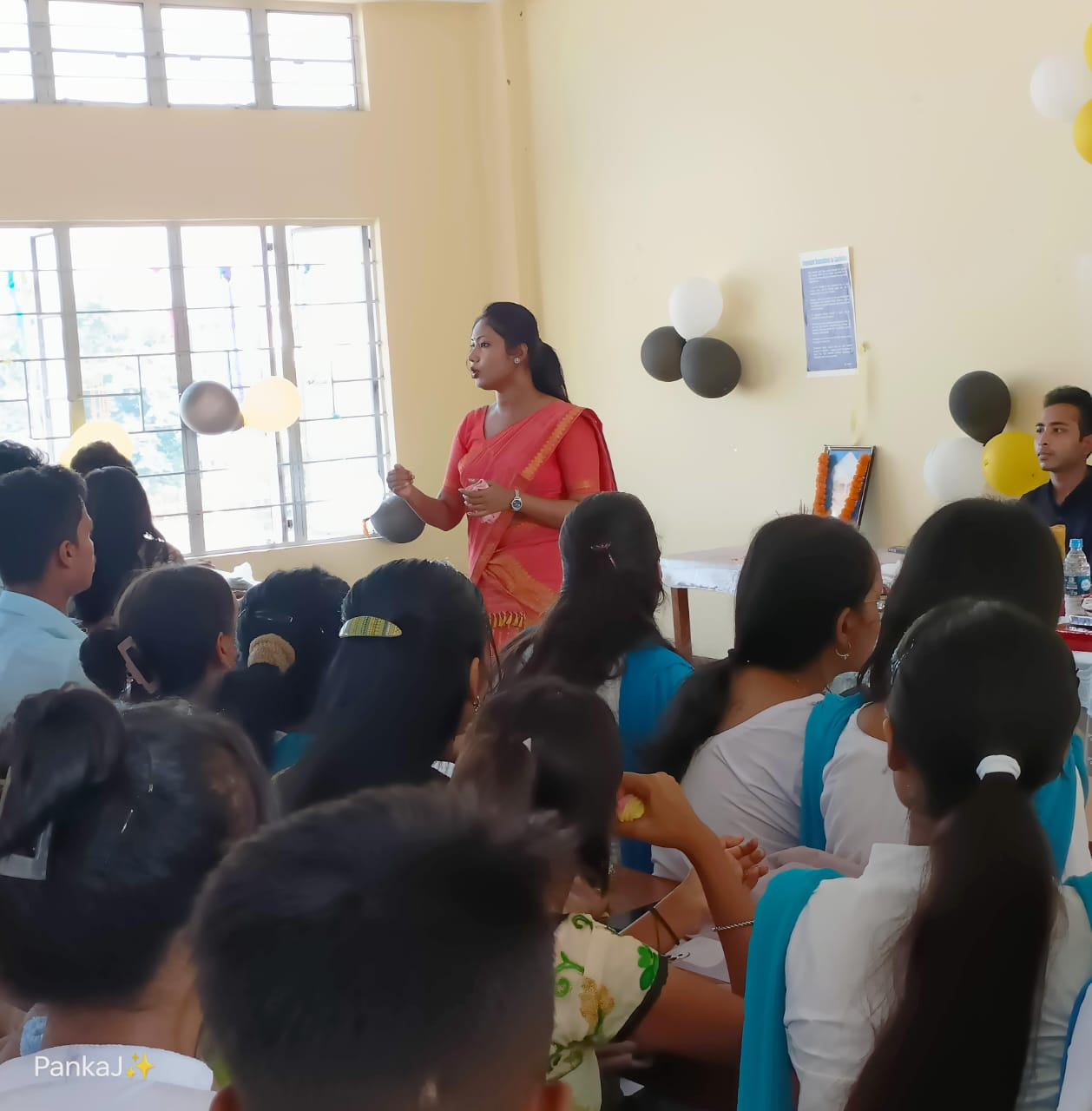 